CHROMATOGRAPHYSkills: ORRAIM: To separate the colours in a drop of green ink.APPARATUS and MATERIALS:Green inkDropperBeaker (100ml)WaterChromatography paperOr  filter paper stripRulerPencilDIAGRAM: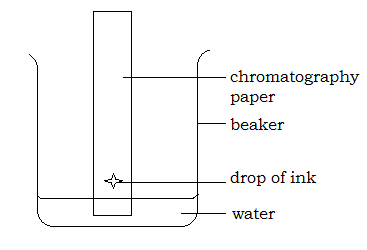 Diagram showing how to set up the chromatography paper and water in the beaker. INSTRUCTIONS:Use a ruler and measure a distance 4cm away from the short edge of the chromatography paper. Place a cross here using a pencil.Add water to the beaker to a depth of only 2cmUsing the dropper carefully place one drop of green ink onto the cross on the chromatography paper.Ensure the drop does not run down. Place the paper into the beaker.Ensure the drop of ink is not below the water level.Allow ten minutes to pass, and observe and record what has happened to the drop of ink and the colours on the chromatography paper. Stick your dried paper in your results.Rewrite your method into past tense in the space below or on a separate page.METHOD:____________________________________________________________________________________________________________________________________________________________________________________________________________________________________________________________________________________________________________________________________________________________________________________________________________________________________________________________________________________________________________________________________________________________________________________________________________________________________________________________________________________________________________________________________________________________________________________________________________________________________________________________________________________________________________________________________________________________________________________________________________________________________________________________________________________________________________________________________________________________________________________________________________________________________________________________________________________________________________________________________________________________________________RESULTS:Stick your strip of chromatography paper after it has dried completely.Describe in words what happened. Indicate which colours are furthest away from the original drop and which colours are inbetween.______________________________________________________________________________________________________________________________________________________________________________________________________________________________________________________________________________________________________________________________________________________________________________________________________________________________________________________________________________________________________________________________________________________________________________________________________________________________________________DISCUSSION: Write your responses in full sentences on a separate page – use paragraphs.What is chromatography?How is chromatography useful in real life?Explain two precautionary measures you took when carrying out this experiment.What was the solvent used in this experiment?Are there other solvents, name two and the solutes they dissolve.CONCLUSION:  State what you found out in this experiment?_______________________________________________________________________MARKSCHEMES – ORR CRITERIAORR CRITERIAMarkObservations(accurate)Significant changes notedOriginal and final conditions comparedControl noted OR diagram3RecordingTitle of paper stuckRecording all the colours seenIndicating time taken.3ReportingFormat - all sections present – 1Aim in capital letters - 1Acceptable language and expression – grammar – 1 and spelling – 14